Le sujet se compose de 12 pages, numérotées de 1/12 à 12/12.Dès que le sujet vous est remis, assurez-vous qu’il est complet.S’il est incomplet, demandez un autre exemplaire au chef de salle.L’usage de la calculatrice avec mode examen actif est autorisé.L’usage de la calculatrice sans mémoire, « type collège », est autorisé.LE SUJET EST À RENDRE DANS SON INTÉGRALITÉSUJETBaccalaurÉat ProfessionnelAVIATION GÉNÉRALEÉPREUVE E2(U2) – ANALYSE DE SYSTÈMES D’AERONEFBARÈME DE TEMPSPARTIE 1 : ÉTUDIER LA DOCUMENTATION TECHNIQUEPrendre connaissance du contexte de la panne de l’aéronef page 2/10 du Dossier Technique (DT 2/10) et de la description du système de rentrée des trains d’atterrissage avant de débuter l’étude.Question 1 : À partir du DT 2/10, relever les informations techniques nécessaires pour exploiter la documentation.Le nom du constructeur : ……………………………………………………………Le type : ……………………………………………………………………………….Le S/N : ………………………………………………………………………………..Question 2 : Dans la liste ci-dessous, identifier la documentation présente dans l’ensemble du dossier technique.L’intervention nécessite la mise sur vérin de l’aéronef.Question 3 : Identifier le mois et l’année de la mise à jour de la procédure du 7-10-00 (Dossier Technique page 3/10).……………………………………………………………………………………………………………………………………………………………………………………………………………………………………Question 4 : À partir de la documentation 7-10-00, identifier l’élément graphique qui permet de mettre en évidence les modifications liées à la mise à jour.……………………………………………………………………………………………………………………………………………………………………………………………………………………………………Question 5 : La mise à jour de la documentation 7-10-00 est associée à l’application d’un Service Bulletin. Indiquer le numéro du Service Bulletin qui rapporte l’applicabilité.……………………………………………………………………………………………………………………………………………………………………………………………………………………………………Question 6 : Qu’est-ce qu’un Service Bulletin ?……………………………………………………………………………………………………………………………………………………………………………………………………………………………………Question 7 : Lors de la mise sur vérin de l’avion, un élément, doit être placé entre l’avion et le vérin de levage. Mentionner la référence de l’élément situé à l’avant.……………………………………………………………………………………………………………………………………………………………………………………………………………………………………Question 8 : Lorsque l’avion est positionné sur vérin, quelle précaution faut-il prendre ? (Paragraphe CAUTION du DT 3/10).Relever l’élément de précaution en anglais	Traduire l’élément de précaution en français………………………………………………………………………………………………………………………………………………………………………………………………………………………………………………………………………………………………………………………………………………………Question 9 : Indiquer l’effectivité de la carte 32-10-00.……………………………………………………………………………………………………………………………………………………………………………………………………………………………………PARTIE 2 : DIAGNOSTIQUE DE DEPANNAGESuite aux informations délivrées par le pilote sur la panne de rentrée des trains d’atterrissage, suivre la procédure du document « Trouble Shooting » 32-10-00.Cause 1 : Landing gear actuator circuit breakers openQuestion 10 : Sur le schéma électrique 91-32-60, relever l’intensité des circuits breakers à contrôler.……………………………………………………………………………………………………………………………………………………………………………………………………………………………………Question 11 : La symbolisation des deux breakers est différente. À l’aide de la symbolisation électrique (DT 7/10), relever la nature de fonctionnement de chacun d’entre eux.……………………………………………………………………………………………………………………………………………………………………………………………………………………………………Question 12 : D’après les informations fournies par le pilote, que pouvez-vous dire de l’état des circuits breakers ?Question 13 : L’intervention sur la cause 1 du trouble shooting, permet-elle de solutionner le problème ?L’étape suivante qui consiste à contrôler la pompe hydraulique.Cause 2 : The landing gear pump is not electrically poweredQuestion 14 : D’après les informations fournies par le pilote, que pouvez-vous dire de l’état de fonctionnement de la pompe ?Question 15 : En vous appuyant sur le schéma électrique, indiquer la nature et la valeur de la tension d’alimentation de la pompe hydraulique.……………………………………………………………………………………………………………………………………………………………………………………………………………………………………Question 16 : L’intervention sur la cause 2 du trouble shooting, permet-elle de solutionner le problème ?L’étape suivante qui consiste à vérifier le niveau d’hydraulique.Cause 3 : Hydraulic low level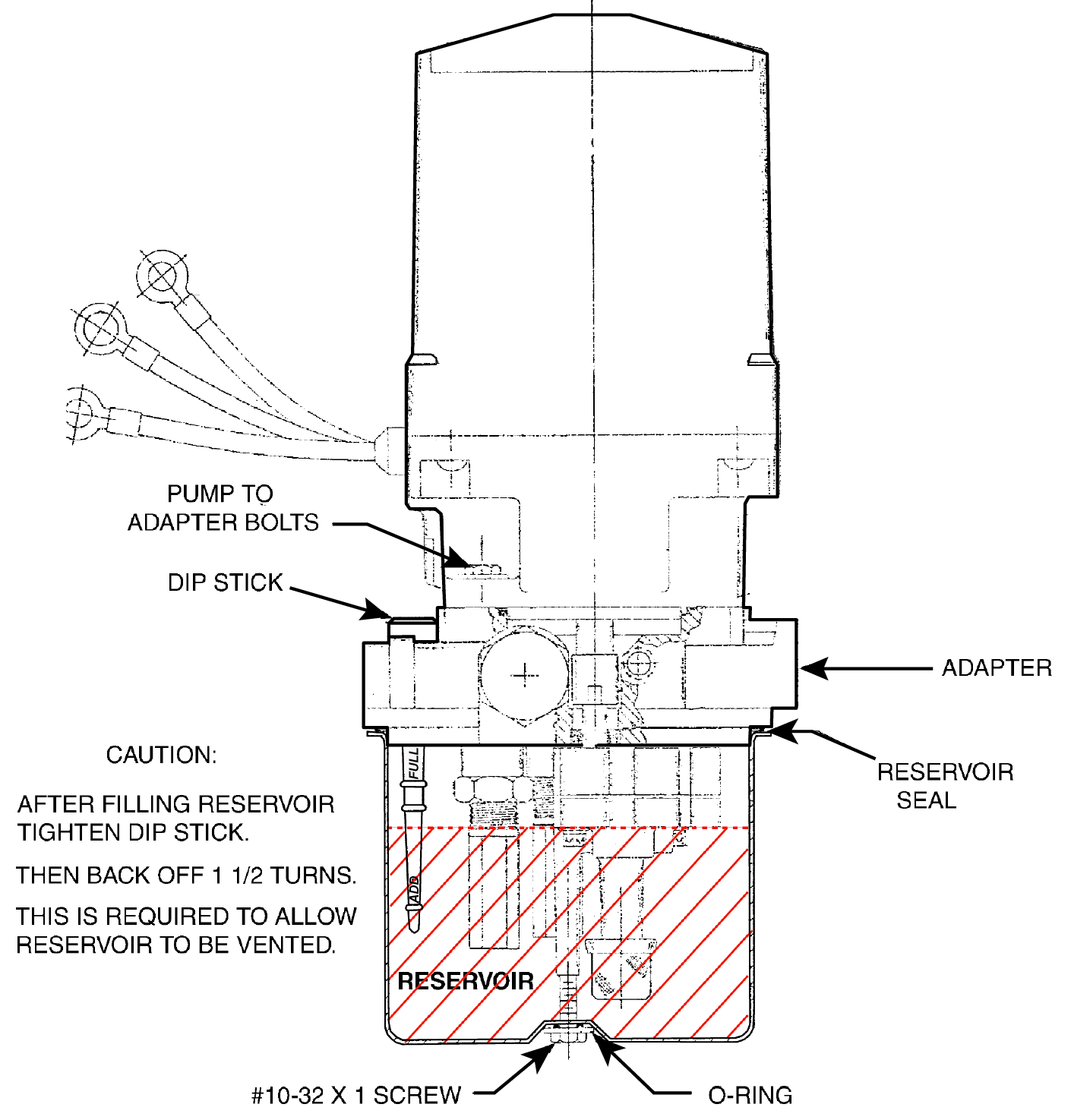 Question 17 : Citer, en anglais, le nom de l’élément permettant de contrôler le niveau d’hydraulique.………………………………………………………………………………………………………………………………Question 18 : Sur la vue ci-contre, le niveau d’huile hydraulique est représenté par des hachures.Le niveau est-il suffisant ?Question 19 : Sur la vue ci-contre, le constructeur demande de desserrer le bouchon de 1,5 tour. Pour quelle raison ?………………………………………………………………………………………………………………………………………………………………………………………………………………………………………………………………………………………………………………………………………………………………………………………………………………………………………………………………………………………………………………………………………………………………………………………………………………………………………………………………………………………………………………………………………………………………………………………………………………………………………………………………………………………………………………………………………………………………………………………………Question 20 : L’intervention sur la cause 3 du trouble shooting, permet-elle de solutionner le problème ?L’étape suivante consiste à contrôler le contacteur de limite.Cause 4 : Switch limitL’inspection visuelle des câblages électriques ne présente pas de défaut. Le contrôle du jeu du contact du micro switch est réalisé.Question 21 : Relever la valeur mini et la valeur maxi, du jeu de réglage du « limit switch ». Indiquer l’unité.……………………………………………………………………………………………………………………………………………………………………………………………………………………………………Question 22 : Pour contrôler ce jeu, sélectionner l’empilement de cale nécessaire pour étalonner l’outil GO & NOGO. (Conversion, 1 pouce = 25,4 mm)Question 23 : La mesure par calibre à limite avec l’outil de contrôle révèle le passage des cales NOGO. Comment interpréter cette mesure ?……………………………………………………………………………………………………………………………………………………………………………………………………………………………………Question 24 : Une mesure précise a révélé un jeu de 0,95 mmEst-ce que le réglage est satisfaisant ?Question 25 : Pour réajuster le réglage du dispositif, il faut déposer les épingles de sécurités.Relever leurs références :……………………………………………………………………………………………………………………………………………………………………………………………………………………………………Question 26 : Que faut-il faire des épingles déposées ?……………………………………………………………………………………………………………………………………………………………………………………………………………………………………Question 27 : La page 32-60-00 présente le montage de la contre-fiche et ses différentes liaisons mécaniques. Sur le dessin et le schéma ci-dessous, identifier les différents éléments en associant une couleur par pièce sur les deux figures.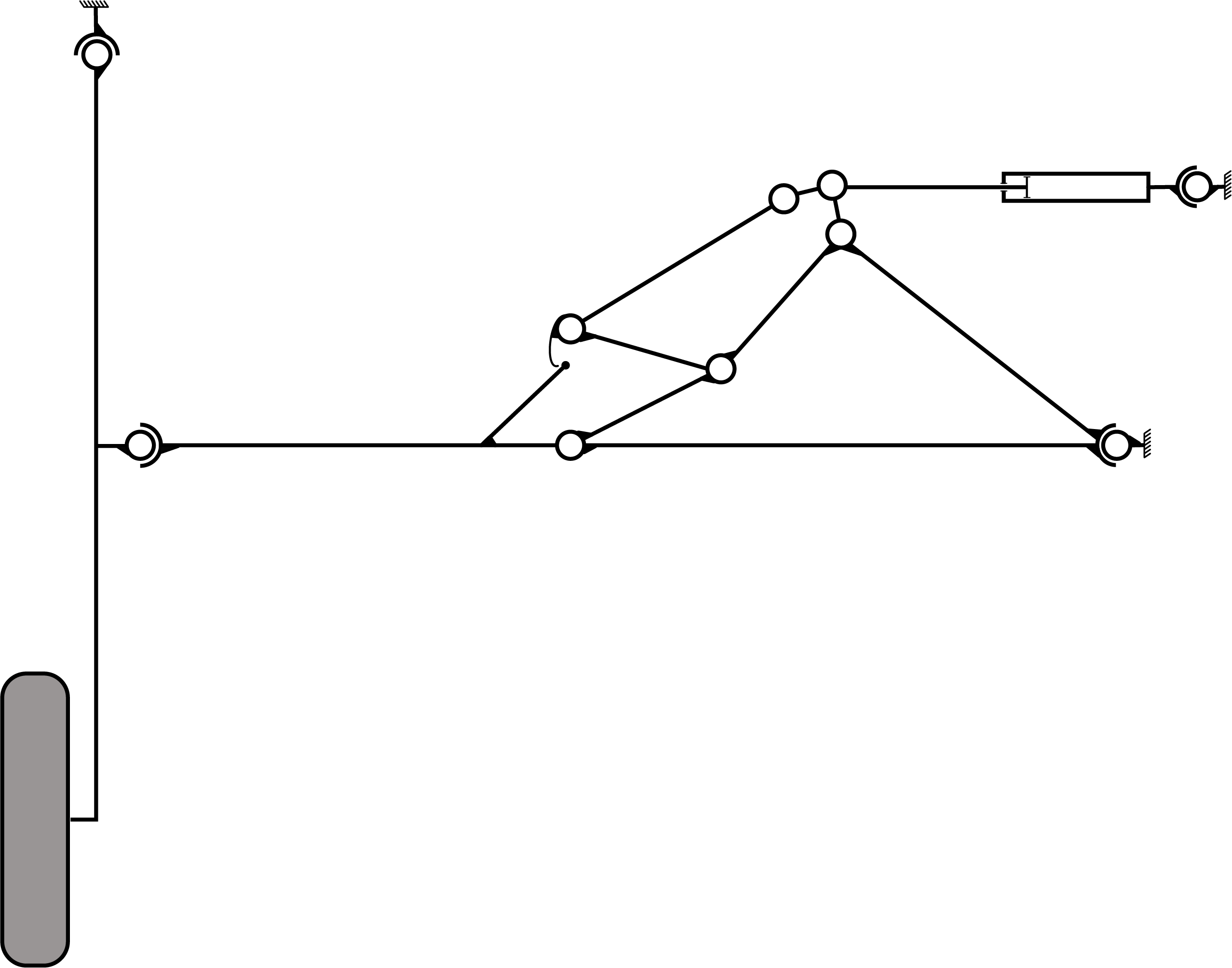 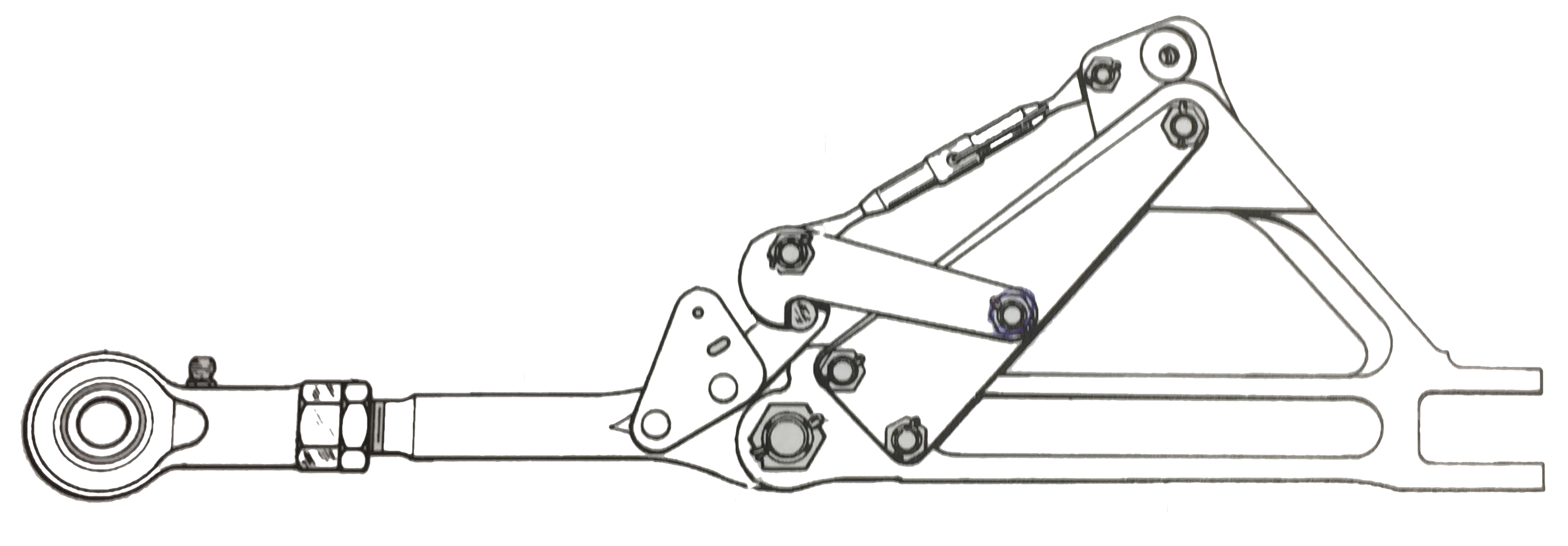 Question 28 : Nommer le nom des liaisons sous chaque symbole et le nombre de degrés de liberté.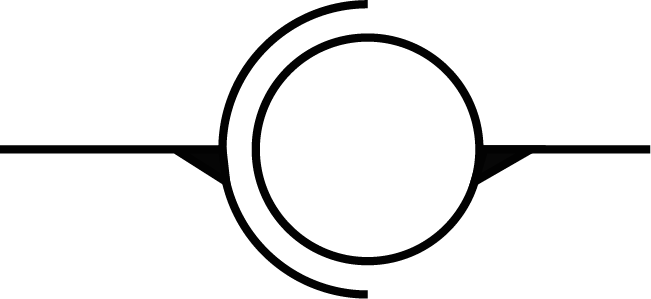 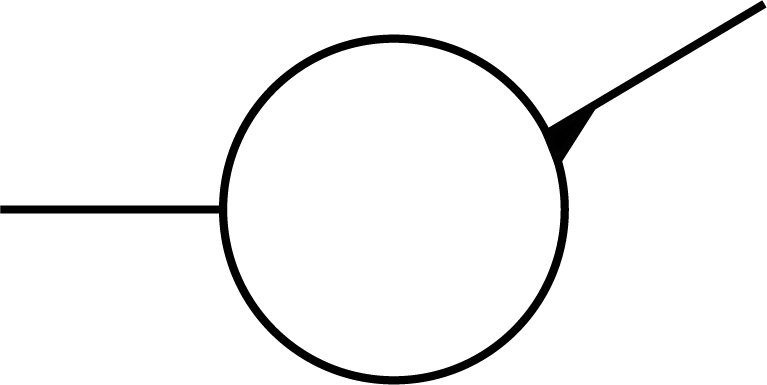 Question 29 : L’intervention sur la cause 4 du trouble shooting, permet-elle de solutionner le problème ?L’étape suivante consiste à contrôler le contacteur de sécurité.Cause 5 : Squat switch out of adjustmentQuestion 30 : Contrôle du squat switch. En l’état du circuit électrique 91-32-60 (DT 6/10), quelles sont les tensions électriques, en volt, aux bornes :1 :……..……………..………  2. …..………..……………….  3 : …………..…………………Question 31 : Si les tensions mesurées sont inférieures, que préconise le manuel de maintenance ?Relevé en anglais : …………………………………………………………………………………………………………………Traduit en français :…………………………………………………………………………………………………………………Question 32 : La tension électrique est conforme, il est observée une imperfection sur le connecteur situé entre les câbles G1M20 et G1C20. Par précaution, il faut le remplacer. Pour le changer, identifier le type de connecteur et la section du câble. Source :  91-10-01 et 91-32-60…………………………………………………………………………………………………………………………………………………………………………………………………………………………………………………………………………………………………………………………………………………………………………………………………………………………………………………………………………Question 33 : L’intervention sur la cause 5 du trouble shooting, permet-elle de solutionner le problème ?L’étape suivante consiste à changer le squat switch.Cause 6 : Squat switch inoperativeQuestion 34 : En utilisant le schéma électrique de la page 91-32-60 (DT6/10) et la description du système DT2/10, préciser le rôle du Squat switch lorsque l’avion est soulevé du sol.……………………………………………………………………………………………………………………………………………………………………………………………………………………………………Question 35 : Identifier le « part number » du squat switch gauche.……………………………………………………………………………………………………………………………………………………………………………………………………………………………………Question 36 : En utilisant le schéma 91-32-60, identifier la référence des fils connectés.Question 37 : L’intervention sur la cause 6 du trouble shooting, permet-elle de solutionner le problème ?L’étape suivante consiste à contrôler le contacteur de pression « pressure switch ».Cause 7 : Pressure switch inoperativeQuestion 38 : En utilisant le schéma de la page 91-32-60, identifier le rôle du « pressure switch » lorsqu’il fonctionne normalement.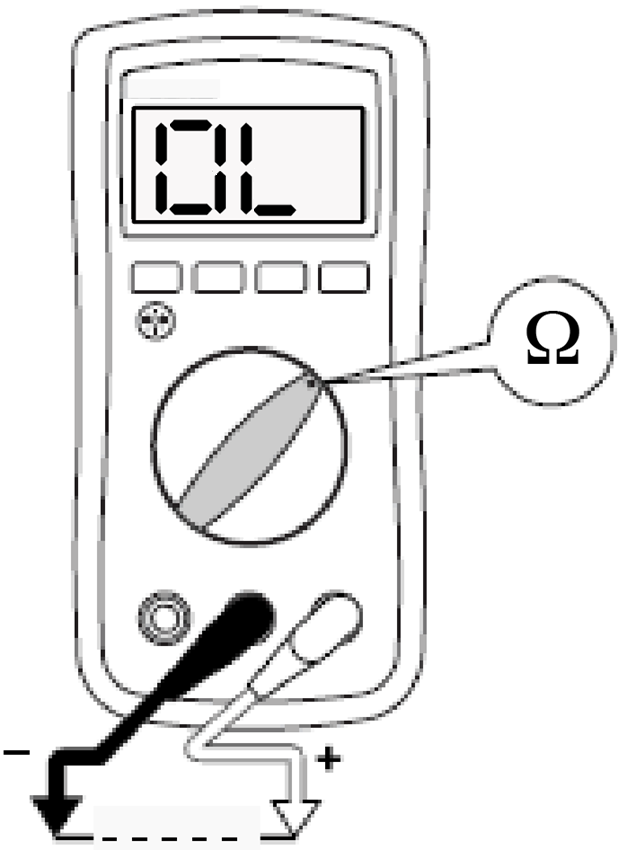 Question 39 : En appliquant le point « OPERATION » de la procédure 32-60-20, l’écran du multimètre affiche la mesure ci-contre.Cela signifie que :Question 40 : Lors de l’application du point « OPERATION » de la procédure 32-60-20, l’indicateur de l’ohmmètre est passé de 0,3 à O.L à la pression de 1530 PSI.On peut en déduire que le fonctionnement du « pressure switch » est :Question 41 : L’intervention sur la cause 7 du trouble shooting, permet-elle de solutionner le problème ?L’étape suivante consiste à contrôler les fuites sur les tuyauteries et les vérins de rentrée de train.Cause 8 : Leaks on line or actuatorUne inspection visuelle des tuyauteries révèle aucune fuite. L’inspection des vérins de train doit être effectuée selon la procédure 32-60-30.Question 42 : Pour contrôler l’alésage du cylindre quel outil de mesure utiliser ?Question 43 : Tracer la chaine de côte du Jeu A.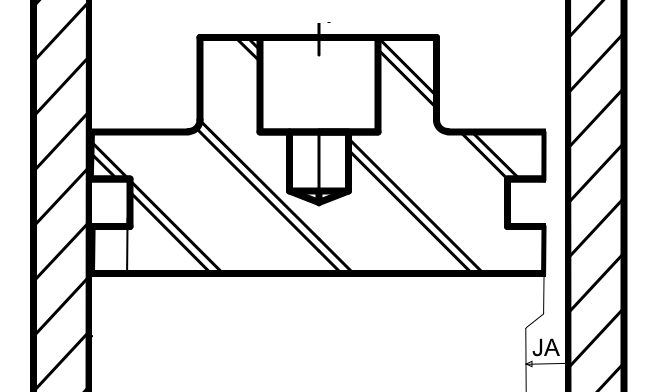 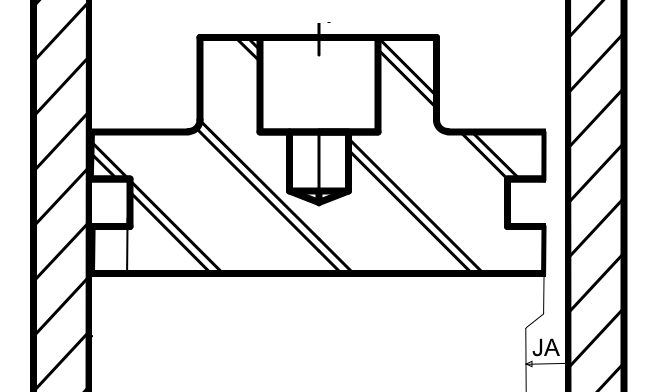 Question 44 : À partir de la chaine de cote incluant le jeu du cylindre et le jeu du piston, relier les correspondances définissant le JA Maxi et le JA mini.Question 45 : À partir du DT 9/10, relever les tolérances d’ajustement des diamètres 40H7 et 40g6.Tolérance du cylindre				Tolérance du pistonMaxi : …………………..				Maxi : …………………..mini : …………………..				mini : …………………..Question 46 : Les mesures suivantes ont été réalisées :Cylindre = 40,035 mm			Piston = 39,962 mmCalculer le jeu JA :……..………………………………………………………………………………………………………….………………………………………………………………………………………………………………………………………………………………………………………………………………………………………………………………………………………………………………………………………………………Sachant que le jeu d’extrusion maximum du joint pour assurer l’étanchéité est de 0,06 mm, que peut-on en déduire ?…………………………………………………………………………………………………………………………………………………………………………………………………………………………………………………………………………………………………………………………………………………………………………………………………………………………………………………………………………PARTIE 3 : EFFECTUER LE BILAN DE LA RECHERCHE DU DYSFONCTIONNEMENTQuestion 47 : Compléter le tableau de bilan :Question 48 : Quelle est la cause probable de la panne décrite par le pilote ?…………………………………………………………………………………………………………………………………………………………………………………………………………………………………………………………………………………………………………………………………………………………………………………………………………………………………………………………………………ÉTUDEÉTUDEÉTUDETEMPS CONSEILLÉDossier TechniqueLectureLecture30 minSujetLectureLecture20 minSujetPartie 1Étude de la documentation technique30 minSujetPartie 2Analyse du Trouble Shooting2 hSujetPartie 3Bilan des dysfonctionnements30 minRelectureRelectureRelecture10 minIPCWDMAMMCMMTSMWBMSRMJICSBADFonctionnelNon fonctionnelOuiNonFonctionnelNon fonctionnelOuiNonSuffisantInsuffisantOuiNonmm0,050,100,150,200,250,300,400,500,600,700,800,901,00MaxiMiniOuiNonOuiNonOuiNonConnectionRéférence123OuiNonFerme le circuitOuvre le circuitMesure la pression hydrauliqueLe contact est ouvertLe contact est ferméConformeNon conformeOuiNonRégletPieds à coulisseMicromètre 3  touchesComparateurCauseSatisfaisantNon satisfaisant12345678